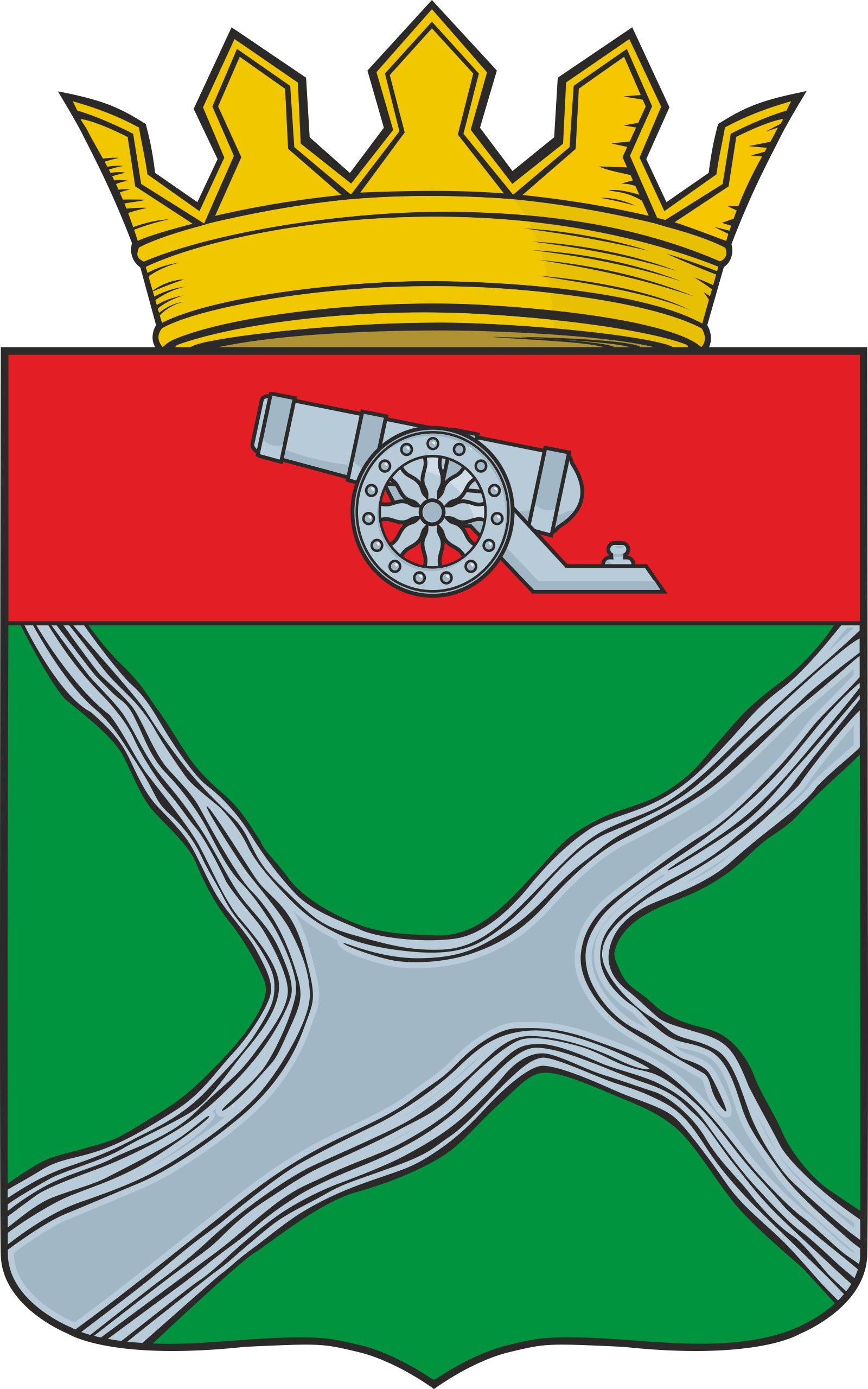 Администрация муниципального района                 "Юхновский район" От 21.02.2022                                                                 № 90В целях выполнения требований Федерального закона от 27 июля 2006 г. № 152-ФЗ «О персональных данных» и постановления Правительства Российской Федерации от 21 марта 2012 г. № 211 «Об утверждении перечня мер, направленных на обеспечение выполнения обязанностей, предусмотренных Федеральным законом «О персональных данных» и принятыми в соответствии с ним нормативными правовыми актами, операторами, являющимися государственными или муниципальными органами», администрация МР «Юхновский район» ПОСТАНОВЛЯЕТ:Утвердить Правила обработки персональных данных, устанавливающие процедуры, направленные на выявление и предотвращение нарушений законодательства Российской Федерации в сфере персональных данных, а также определяющие для каждой цели обработки персональных данных содержание обрабатываемых персональных данных, категории субъектов, персональные данные которых обрабатываются, сроки их обработки и хранения, порядок уничтожения при достижении целей обработки или при наступлении иных законных оснований в Администрации муниципального района «Юхновский район» (Приложение № 1).Утвердить Правила рассмотрения запросов субъектов персональных данных или их представителей в Администрации муниципального района «Юхновский район» (Приложение № 2).Утвердить Правила осуществления внутреннего контроля соответствия обработки персональных данных в Администрации муниципального района «Юхновский район» требованиям к защите персональных данных, установленным Федеральным законом «О персональных данных» (Приложение № 3).Утвердить Правила работы с обезличенными данными в случае обезличивания персональных данных в Администрации муниципального района «Юхновский район» (Приложение № 4).Утвердить Перечень должностей служащих Администрации муниципального района «Юхновский район», ответственных за проведение мероприятий по обезличиванию обрабатываемых персональных данных в случае обезличивания персональных данных (Приложение № 5).Утвердить Перечень должностей служащих Администрации муниципального района «Юхновский район», замещение которых предусматривает осуществление обработки персональных данных, либо осуществление доступа к персональным данным (Приложение № 6).Контроль за исполнением настоящего Постановления возложить на управляющего делами администрации МР «Юхновский район»Приложение № 1к Постановлению Администрации МР «Юхновский район»от «21» февраля 2022 г. № 90Правила обработки персональных данных, устанавливающие процедуры, направленные на выявление и предотвращение нарушений законодательства Российской Федерации в сфере персональных данных, а также определяющие для каждой цели обработки персональных данных содержание обрабатываемых персональных данных, категории субъектов, персональные данные которых обрабатываются, сроки их обработки и хранения, порядок уничтожения при достижении целей обработки или при наступлении иных законных оснований в Администрации муниципального района «Юхновский район»Общие положенияНастоящие Правила обработки персональных данных, устанавливающие процедуры, направленные на выявление и предотвращение нарушений законодательства Российской Федерации в сфере персональных данных, а также определяющие для каждой цели обработки персональных данных содержание обрабатываемых персональных данных, категории субъектов, персональные данные которых обрабатываются, сроки их обработки и хранения, порядок уничтожения при достижении целей обработки или при наступлении иных законных оснований в Администрации муниципального района «Юхновский район» (далее – Правила) разработаны в соответствии с Федеральным законом от 27 июля 2006 г. № 152-ФЗ «О персональных данных», постановлением Правительства Российской Федерации от 21 марта 2012 г.  № 211 «Об утверждении перечня мер, направленных на обеспечение выполнения обязанностей, предусмотренных Федеральным законом «О персональных данных» и принятыми в соответствии с ним нормативными правовыми актами, операторами, являющимися государственными или муниципальными органами».Настоящие Правила определяют цели обработки персональных данных, категории субъектов, персональные данные которых обрабатываются в Администрации муниципального района «Юхновский район» (далее ‒ Администрация), содержание обрабатываемых персональных данных, сроки их обработки и хранения, порядок уничтожения при достижении целей обработки или при наступлении иных законных оснований, а также процедуры, направленные на выявление и предотвращение нарушений законодательства Российской Федерации в сфере персональных данных.Цели обработки персональных данныхОбработка персональных данных Администрацией осуществляется в следующих целях:выполнение требований трудового законодательства Российской Федерации и законодательства о муниципальной службе в Российской Федерации, ведение бухгалтерского учета; исполнение условий договоров гражданско-правового характера; ведение бухгалтерского учета подведомственных учреждений и администраций сельских поселений Юхновского района;выполнение требований трудового законодательства Российской Федерации и законодательства о муниципальной службе в Российской Федерации, ведение кадрового учета, ведение воинского учета, выполнение требований законодательства Российской Федерации в части награждения граждан;осуществление и выполнение возложенных законодательством Российской Федерации на органы ЗАГС функций, полномочий и обязанностей;осуществление и выполнение возложенных законодательством Российской Федерации функций, полномочий и обязанностей; оказание муниципальных услуг;рассмотрение обращений граждан.Принципы, в соответствии с которыми осуществляется обработка персональных данных, приведены в Политике в отношении обработки персональных данных в Администрации муниципального района «Юхновский район».Категории субъектов, персональные данные которых обрабатываются, сроки их обработки и храненияВ Администрации осуществляется обработка следующих категорий субъектов персональных данных:муниципальные служащие;работники, замещающие должности, не относящиеся к должностям муниципальной службы;физические лица, с которыми заключен договор гражданско-правового характера;уволенные муниципальные служащие;уволенные работники, замещающие должности, не относящиеся к должностям муниципальной службы;муниципальные служащие подведомственных учреждений и администраций сельских поселений;работники подведомственных учреждений и администраций сельских поселений, замещающие должности, не относящиеся к должностям муниципальной службы;близкие родственники муниципальных служащих;близкие родственники работников, замещающих должности, не относящиеся к должностям муниципальной службы;граждане, включенные в кадровый резерв; граждане, претендующие на включение в кадровый резерв; граждане, не допущенные к участию в конкурсах, граждане, участвовавшие в конкурсах, но не прошедшие конкурсный отбор;граждане, претендующие на замещение вакантной должности муниципальной службы;граждане, персональные данные которых необходимы для выполнения возложенных законодательством Российской Федерации функций, полномочий и обязанностей, оказания муниципальных услуг;близкие родственники граждан, персональные данные которых необходимы для выполнения возложенных законодательством Российской Федерации функций, полномочий и обязанностей, оказания муниципальных услуг;граждане, персональные данные которых необходимы для рассмотрения обращений граждан;граждане, претендующие на получение почетной грамоты, благодарности, государственных и ведомственных наград.Персональные данные обрабатываются в сроки, обусловленные заявленными целями их обработки.Обработка персональных данных осуществляется с момента их получения Администрацией и прекращается:по достижении целей обработки персональных данных;в связи с отсутствием необходимости в достижении заранее заявленных целей обработки персональных данных.Сроки хранения персональных данных, содержащиеся на материальных носителях информации, устанавливаются в соответствии с номенклатурой дел Администрации.Содержание обрабатываемых персональных данныхВ соответствии с целями обработки персональных данных, указанными в пункте 2.1 настоящих Правил, Администрацией осуществляется обработка следующих персональных данных:Муниципальные служащие:ФИО;сведения о смене ФИО;дата рождения;место рождения;пол;гражданство;адрес регистрации;дата регистрации по месту жительства;контактные телефоны;данные документа, удостоверяющего личность;наименование органа, выдавшего документ, удостоверяющий личность;дата выдачи документа, удостоверяющего личность;данные заграничного паспорта;банковские реквизиты;ИНН;СНИЛС;реквизиты документа об образовании;сведения об образовании;направление подготовки или специальность по документу об образовании;квалификация по документу об образовании;сведения о послевузовском профессиональном образовании;профессия;должность;реквизиты трудового договора;характер, вид работы;место работы;структурное подразделение;стаж работы;сведения о присвоении квалификационного разряда, классного чина, дипломатического ранга, воинского звания;сведения о трудовой деятельности;классный чин федеральной гражданской службы, дипломатический ранг, воинское или специальное звание, классный чин правоохранительной службы, классный чин гражданской службы субъекта Российской Федерации, квалификационный разряд государственной службы, квалификационный разряд или классный чин муниципальной службы;семейное положение;сведения о составе семьи;сведения о детях;сведения о прохождении медицинского осмотра;сведения о воинском учете;данные трудовой книжки;отношение к воинской обязанности, воинское звание, состав рода войск, сведения из военного билета, приписного свидетельства, сведения о постановке на воинский учет;сведения о приеме на работу и переводах на другие должности;сведения об увольнении;основание прекращения трудового договора (увольнения);сведения об аттестации;сведения о повышении квалификации;сведения о профессиональной переподготовке;табельный номер;сведения о государственных наградах;сведения о наградах (поощрениях);сведения о почетных званиях;ученая степень;характеристика;сведения о социальных льготах;автобиография;сведения о пенсиях;номер счета;сумма;размер оклада;информация о явках/неявках на работу;сведения, указанные в исполнительных листах;сведения, указанные в постановлении судебного пристава;сведения, указанные в решении суда;данные об отпусках;данные о командировках;сведения о пребывании за границей;сведения о доходах;сведения о налогах;сведения о страховых взносах;сведения о доходах, расходах, об имуществе и обязательствах имущественного характера;сведения о владении иностранными языками;реквизиты листка нетрудоспособности;период нетрудоспособности;сведения о допуске к государственной тайне;данные медицинского страхового полиса;фотография;сведения, указанные в свидетельстве о государственной регистрации акта гражданского состояния;сведения, содержащиеся в приказах;сведения об инвалидности;причина нетрудоспособности;сведения, касающиеся национальной принадлежности;сведения о судимости;адрес;сведения о дисциплинарных взысканиях;сведения о заработной плате;сведения, содержащиеся в медицинском заключении установленной формы об отсутствии у гражданина заболевания, препятствующего поступлению на гражданскую службу или ее прохождению (наличие (отсутствие) заболевания, форма заболевания);сумма выплат.Работники, замещающие должности, не относящиеся к должностям муниципальной службы:ФИО;сведения о смене ФИО;дата рождения;место рождения;пол;гражданство;адрес регистрации;дата регистрации по месту жительства;контактные телефоны;данные документа, удостоверяющего личность;наименование органа, выдавшего документ, удостоверяющий личность;дата выдачи документа, удостоверяющего личность;банковские реквизиты;ИНН;СНИЛС;реквизиты документа об образовании;сведения об образовании;направление подготовки или специальность по документу об образовании;квалификация по документу об образовании;сведения о послевузовском профессиональном образовании;профессия;должность;реквизиты трудового договора;характер, вид работы;место работы;структурное подразделение;стаж работы;сведения о трудовой деятельности;семейное положение;сведения о составе семьи;сведения о детях;сведения о прохождении медицинского осмотра;сведения о воинском учете;данные трудовой книжки;отношение к воинской обязанности, воинское звание, состав рода войск, сведения из военного билета, приписного свидетельства, сведения о постановке на воинский учет;сведения о приеме на работу и переводах на другие должности;сведения об увольнении;основание прекращения трудового договора (увольнения);сведения об аттестации;сведения о повышении квалификации;сведения о профессиональной переподготовке;табельный номер;сведения о наградах (поощрениях);сведения о почетных званиях;ученая степень;характеристика;сведения о социальных льготах;автобиография;сведения о пенсиях;номер счета;сумма;размер оклада;информация о явках/неявках на работу;сведения, указанные в исполнительных листах;сведения, указанные в постановлении судебного пристава;сведения, указанные в решении суда;данные об отпусках;данные о командировках;сведения о доходах;сведения о налогах;сведения о страховых взносах;сведения о владении иностранными языками;реквизиты листка нетрудоспособности;период нетрудоспособности;данные медицинского страхового полиса;фотография;сведения, указанные в свидетельстве о государственной регистрации акта гражданского состояния;сведения, содержащиеся в приказах;сведения об инвалидности;причина нетрудоспособности;сведения, касающиеся национальной принадлежности;сведения о судимости;адрес;сведения о дисциплинарных взысканиях;сведения о заработной плате;сумма выплат.Физические лица, с которыми заключен договор гражданско-правового характера:ФИО;дата рождения;пол;гражданство;адрес регистрации;контактные телефоны;данные документа, удостоверяющего личность;наименование органа, выдавшего документ, удостоверяющий личность;дата выдачи документа, удостоверяющего личность;банковские реквизиты;ИНН;СНИЛС;профессия;должность;реквизиты трудового договора;характер, вид работы;место работы;структурное подразделение;стаж работы;сведения о детях;сведения о воинском учете;сведения о приеме на работу и переводах на другие должности;сведения об увольнении;сведения о социальных льготах;номер счета;сумма;данные об отпусках;данные о командировках;сведения о доходах;сведения о налогах;сведения о страховых взносах;реквизиты листка нетрудоспособности;период нетрудоспособности;сведения об инвалидности;адрес;вид услуг;размер оплаты.Уволенные муниципальные служащие:ФИО;дата рождения;место рождения;пол;гражданство;адрес регистрации;контактные телефоны;данные документа, удостоверяющего личность;наименование органа, выдавшего документ, удостоверяющий личность;дата выдачи документа, удостоверяющего личность;банковские реквизиты;ИНН;СНИЛС;сведения об образовании;профессия;должность;реквизиты трудового договора;характер, вид работы;место работы;структурное подразделение;стаж работы;семейное положение;сведения о детях;сведения о воинском учете;сведения о приеме на работу и переводах на другие должности;сведения об увольнении;сведения об аттестации;сведения о повышении квалификации;сведения о профессиональной переподготовке;табельный номер;сведения о наградах (поощрениях);сведения о социальных льготах;сумма;данные об отпусках;данные о командировках;сведения о доходах;сведения о налогах;сведения о страховых взносах;реквизиты листка нетрудоспособности;период нетрудоспособности;сведения об инвалидности;причина нетрудоспособности;адрес.Уволенные работники, замещающие должности, не относящиеся к должностям муниципальной службы:ФИО;дата рождения;место рождения;пол;гражданство;адрес регистрации;контактные телефоны;данные документа, удостоверяющего личность;наименование органа, выдавшего документ, удостоверяющий личность;дата выдачи документа, удостоверяющего личность;банковские реквизиты;ИНН;СНИЛС;сведения об образовании;профессия;должность;реквизиты трудового договора;характер, вид работы;место работы;структурное подразделение;стаж работы;семейное положение;сведения о детях;сведения о воинском учете;сведения о приеме на работу и переводах на другие должности;сведения об увольнении;сведения об аттестации;сведения о повышении квалификации;сведения о профессиональной переподготовке;табельный номер;сведения о наградах (поощрениях);сведения о социальных льготах;сумма;данные об отпусках;данные о командировках;сведения о доходах;сведения о налогах;сведения о страховых взносах;реквизиты листка нетрудоспособности;период нетрудоспособности;сведения об инвалидности;причина нетрудоспособности;адрес.Муниципальные служащие подведомственных учреждений и администраций сельских поселений:ФИО;сведения о смене ФИО;дата рождения;место рождения;пол;гражданство;адрес регистрации;контактные телефоны;данные документа, удостоверяющего личность;наименование органа, выдавшего документ, удостоверяющий личность;дата выдачи документа, удостоверяющего личность;банковские реквизиты;ИНН;СНИЛС;профессия;должность;реквизиты трудового договора;характер, вид работы;место работы;структурное подразделение;стаж работы;сведения о составе семьи;сведения о детях;сведения о воинском учете;сведения о приеме на работу и переводах на другие должности;сведения об увольнении;табельный номер;сведения о социальных льготах;номер счета;сумма;размер оклада;сведения, указанные в исполнительных листах;сведения, указанные в постановлении судебного пристава;сведения, указанные в решении суда;данные об отпусках;данные о командировках;сведения о доходах;сведения о налогах;сведения о страховых взносах;реквизиты листка нетрудоспособности;период нетрудоспособности;сведения, указанные в свидетельстве о государственной регистрации акта гражданского состояния;сведения об инвалидности;причина нетрудоспособности;адрес;сведения о заработной плате;сумма выплат.Работники подведомственных учреждений и администраций сельских поселений, замещающие должности, не относящиеся к должностям муниципальной службы:ФИО;сведения о смене ФИО;дата рождения;место рождения;пол;гражданство;адрес регистрации;адрес проживания;контактные телефоны;данные документа, удостоверяющего личность;наименование органа, выдавшего документ, удостоверяющий личность;дата выдачи документа, удостоверяющего личность;банковские реквизиты;ИНН;СНИЛС;профессия;должность;реквизиты трудового договора;характер, вид работы;место работы;структурное подразделение;стаж работы;сведения о составе семьи;сведения о детях;сведения о воинском учете;сведения о приеме на работу и переводах на другие должности;сведения об увольнении;табельный номер;сведения о социальных льготах;номер счета;сумма;размер оклада;сведения, указанные в исполнительных листах;сведения, указанные в постановлении судебного пристава;сведения, указанные в решении суда;данные об отпусках;данные о командировках;сведения о доходах;сведения о налогах;сведения о страховых взносах;реквизиты листка нетрудоспособности;период нетрудоспособности;сведения, указанные в свидетельстве о государственной регистрации акта гражданского состояния;сведения об инвалидности;причина нетрудоспособности;адрес;сведения о заработной плате;сумма выплат.Близкие родственники муниципальных служащих:ФИО;сведения о смене ФИО;дата рождения;место рождения;пол;данные документа, удостоверяющего личность;место работы;степень родства;сведения о доходах, расходах, об имуществе и обязательствах имущественного характера;сведения, указанные в свидетельстве о государственной регистрации акта гражданского состояния;адрес.Близкие родственники работников, замещающих должности, не относящиеся к должностям муниципальной службы:ФИО;дата рождения;место рождения;пол;данные документа, удостоверяющего личность;место работы;степень родства;сведения, указанные в свидетельстве о государственной регистрации акта гражданского состояния;адрес.Граждане, включенные в кадровый резерв; граждане, претендующие на включение в кадровый резерв; граждане, не допущенные к участию в конкурсах, граждане, участвовавшие в конкурсах, но не прошедшие конкурсный отбор:ФИО;сведения о смене ФИО;дата рождения;место рождения;пол;гражданство;дата регистрации по месту жительства;контактные телефоны;данные документа, удостоверяющего личность;наименование органа, выдавшего документ, удостоверяющий личность;дата выдачи документа, удостоверяющего личность;данные заграничного паспорта;ИНН;СНИЛС;реквизиты документа об образовании;сведения об образовании;направление подготовки или специальность по документу об образовании;квалификация по документу об образовании;сведения о послевузовском профессиональном образовании;профессия;должность;реквизиты трудового договора;характер, вид работы;место работы;структурное подразделение;стаж работы;сведения о присвоении квалификационного разряда, классного чина, дипломатического ранга, воинского звания;сведения о трудовой деятельности;классный чин федеральной гражданской службы, дипломатический ранг, воинское или специальное звание, классный чин правоохранительной службы, классный чин гражданской службы субъекта Российской Федерации, квалификационный разряд государственной службы, квалификационный разряд или классный чин муниципальной службы;семейное положение;сведения о составе семьи;сведения о прохождении медицинского осмотра;сведения о воинском учете;данные трудовой книжки;отношение к воинской обязанности, воинское звание, состав рода войск, сведения из военного билета, приписного свидетельства, сведения о постановке на воинский учет;сведения о приеме на работу и переводах на другие должности;сведения об увольнении;основание прекращения трудового договора (увольнения);сведения об аттестации;сведения о повышении квалификации;сведения о профессиональной переподготовке;табельный номер;сведения о государственных наградах;сведения о наградах (поощрениях);сведения о почетных званиях;ученая степень;характеристика;сведения о социальных льготах;автобиография;сведения о пенсиях;информация о явках/неявках на работу;данные об отпусках;данные о командировках;сведения о пребывании за границей;сведения о доходах, расходах, об имуществе и обязательствах имущественного характера;сведения о владении иностранными языками;реквизиты листка нетрудоспособности;сведения о допуске к государственной тайне;данные медицинского страхового полиса;фотография;сведения, содержащиеся в приказах;сведения об инвалидности;причина нетрудоспособности;сведения, касающиеся национальной принадлежности;сведения о судимости;адрес;сведения о дисциплинарных взысканиях;сведения, содержащиеся в медицинском заключении установленной формы об отсутствии у гражданина заболевания, препятствующего поступлению на гражданскую службу или ее прохождению (наличие (отсутствие) заболевания, форма заболевания).Граждане, претендующие на замещение вакантной должности муниципальной службы:ФИО;сведения о смене ФИО;дата рождения;место рождения;пол;гражданство;дата регистрации по месту жительства;контактные телефоны;данные документа, удостоверяющего личность;наименование органа, выдавшего документ, удостоверяющий личность;дата выдачи документа, удостоверяющего личность;данные заграничного паспорта;ИНН;СНИЛС;реквизиты документа об образовании;сведения об образовании;направление подготовки или специальность по документу об образовании;квалификация по документу об образовании;сведения о послевузовском профессиональном образовании;профессия;должность;реквизиты трудового договора;характер, вид работы;место работы;структурное подразделение;стаж работы;сведения о присвоении квалификационного разряда, классного чина, дипломатического ранга, воинского звания;сведения о трудовой деятельности;классный чин федеральной гражданской службы, дипломатический ранг, воинское или специальное звание, классный чин правоохранительной службы, классный чин гражданской службы субъекта Российской Федерации, квалификационный разряд государственной службы, квалификационный разряд или классный чин муниципальной службы;семейное положение;сведения о составе семьи;сведения о прохождении медицинского осмотра;сведения о воинском учете;данные трудовой книжки;отношение к воинской обязанности, воинское звание, состав рода войск, сведения из военного билета, приписного свидетельства, сведения о постановке на воинский учет;сведения о приеме на работу и переводах на другие должности;сведения об увольнении;основание прекращения трудового договора (увольнения);сведения об аттестации;сведения о повышении квалификации;сведения о профессиональной переподготовке;табельный номер;сведения о государственных наградах;сведения о наградах (поощрениях);сведения о почетных званиях;ученая степень;характеристика;сведения о социальных льготах;автобиография;сведения о пенсиях;информация о явках/неявках на работу;данные об отпусках;данные о командировках;сведения о пребывании за границей;сведения о доходах, расходах, об имуществе и обязательствах имущественного характера;сведения о владении иностранными языками;реквизиты листка нетрудоспособности;сведения о допуске к государственной тайне;данные медицинского страхового полиса;фотография;сведения, содержащиеся в приказах;сведения об инвалидности;причина нетрудоспособности;сведения, касающиеся национальной принадлежности;сведения о судимости;адрес;сведения о дисциплинарных взысканиях;сведения, содержащиеся в медицинском заключении установленной формы об отсутствии у гражданина заболевания, препятствующего поступлению на гражданскую службу или ее прохождению (наличие (отсутствие) заболевания, форма заболевания).Граждане, персональные данные которых необходимы для выполнения возложенных законодательством Российской Федерации функций, полномочий и обязанностей, оказания муниципальных услуг:ФИО;сведения о смене ФИО;дата рождения;возраст;место рождения;пол;гражданство;контактные телефоны;данные документа, удостоверяющего личность;наименование органа, выдавшего документ, удостоверяющий личность;дата выдачи документа, удостоверяющего личность;ИНН;СНИЛС;должность;место работы;место учебы;семейное положение;сведения о составе семьи;сведения о детях;сведения о воинском учете;данные трудовой книжки;данные сертификата;сведения о пенсиях;сведения о доходах;сведения о налогах;данные свидетельства о государственной регистрации права собственности;сведения, указанные в свидетельстве о государственной регистрации акта гражданского состояния;реквизиты, дата выдачи свидетельства о государственной регистрации акта гражданского состояния;наименование органа, выдавшего свидетельство о государственной регистрации акта гражданского состояния;сведения, касающиеся национальной принадлежности;адрес;адрес месторасположения земельного участка;вид права;данные выписки из хозяйственной книги;данные доверенности;данные заявления о постановке на учет;данные разрешения на строительство;данные решения суда об установлении факта государственной регистрации акта гражданского состояния;данные справки о неполучении единовременного пособия при рождении ребенка;данные справки о регистрации по месту жительства;данные справки с места работы;данные уведомления о предоставлении земельного участка;инвентарный номер земельного участка;кадастровый номер;номер и дата регистрации объекта;номер лицевого счета;номер, дата записи акта гражданского состояния;объект проверки;основание для государственной регистрации акта гражданского состояния;основание постановки на учет;отношение к воинской обязанности;площадь земельного участка;причина обращения;причина отказа;реквизиты, дата документов, подтверждающих наличие или отсутствие фактов государственной регистрации актов гражданского состояния;реквизиты, дата заявлений о государственной регистрации актов гражданского состояния;сведения из документов, дающих право на реализацию мер социальной защиты (поддержки);сведения из документов, подтверждающих наличие или отсутствие фактов государственной регистрации актов гражданского состояния;сведения из заявлений о государственной регистрации актов гражданского состояния;сведения из похозяйственной книги;сведения из правоустанавливающих документов;сведения о выплатах и иных вознаграждениях, полученных в связи с осуществлением трудовой деятельности;сведения о количестве родившихся детей;сведения о мерах социальной защиты (поддержки);сведения о местонахождении найденного ребенка;сведения о местонахождении супруга (супруги);сведения о наличии (отсутствии) задолженности по оплате услуг ЖКХ;сведения о недвижимости;сведения о периодах трудовой и (или) иной деятельности;сведения о причинах изменения ФИО;сведения о родителях;сведения об акте гражданского состояния;сведения об изменении даты рождения;сведения об изменении места рождения;сведения об обнаружении ребенка;сведения об основаниях пребывания или проживания в Российской Федерации;уведомление об отсутствии объектов в ЕГРН.Близкие родственники граждан, персональные данные которых необходимы для выполнения возложенных законодательством Российской Федерации функций, полномочий и обязанностей, оказания муниципальных услуг:ФИО;дата рождения;место рождения;пол;контактные телефоны;данные документа, удостоверяющего личность;наименование органа, выдавшего документ, удостоверяющий личность;дата выдачи документа, удостоверяющего личность;ИНН;СНИЛС;место работы;место учебы;степень родства;сведения, указанные в свидетельстве о государственной регистрации акта гражданского состояния;адрес;адрес месторасположения земельного участка;кадастровый номер;основание постановки на учет.Граждане, персональные данные которых необходимы для рассмотрения обращений граждан:ФИО;контактные телефоны;адрес;ответ на обращение;суть обращения.Граждане, претендующие на получение почетной грамоты, благодарности, государственных и ведомственных наград:ФИО;дата рождения;сведения об образовании;должность;место работы;стаж работы;сведения о трудовой деятельности;сведения о наградах (поощрениях);характеристика;адрес.Порядок уничтожения персональных данных при достижении целей обработки или при наступлении иных законных основанийВ случае достижения цели обработки персональных данных Администрация обязуется прекратить обработку персональных данных или обеспечить ее прекращение (если обработка персональных данных осуществляется другим лицом, действующим по поручению Администрации) и уничтожить персональные данные или обеспечить их уничтожение (если обработка персональных данных осуществляется другим лицом, действующим по поручению Администрации) в срок, не превышающий тридцати дней с даты достижения цели обработки персональных данных, если иное не предусмотрено договором, стороной которого, выгодоприобретателем или поручителем по которому является субъект персональных данных, иным соглашением между Администрацией и субъектом персональных данных либо если Администрация не вправе осуществлять обработку персональных данных без согласия субъекта персональных данных на основаниях, предусмотренных федеральными законами.В случае отзыва субъектом персональных данных согласия на обработку его персональных данных Администрация обязуется прекратить их обработку или обеспечить прекращение такой обработки (если обработка персональных данных осуществляется другим лицом, действующим по поручению Администрации) и в случае, если сохранение персональных данных более не требуется для целей обработки персональных данных, уничтожить персональные данные или обеспечить их уничтожение (если обработка персональных данных осуществляется другим лицом, действующим по поручению Администрации) в срок, не превышающий тридцати дней с даты поступления указанного отзыва, если иное не предусмотрено договором, стороной которого, выгодоприобретателем или поручителем по которому является субъект персональных данных, иным соглашением между Администрацией и субъектом персональных данных либо если Администрация не вправе осуществлять обработку персональных данных без согласия субъекта персональных данных на основаниях, предусмотренных федеральными законами.В случае выявления неправомерной обработки персональных данных, осуществляемой Администрацией или лицом, действующим по поручению Администрации, Администрация в срок, не превышающий трех рабочих дней с даты этого выявления, обязуется прекратить неправомерную обработку персональных данных или обеспечить прекращение неправомерной обработки персональных данных лицом, действующим по поручению Администрации. В случае если обеспечить правомерность обработки персональных данных невозможно, Администрация в срок, не превышающий десяти рабочих дней с даты выявления неправомерной обработки персональных данных, обязуется уничтожить такие персональные данные или обеспечить их уничтожение. Об устранении допущенных нарушений или об уничтожении персональных данных Администрация обязуется уведомить субъекта персональных данных или его представителя, а в случае, если обращение субъекта персональных данных или его представителя либо запрос уполномоченного органа по защите прав субъектов персональных данных были направлены уполномоченным органом по защите прав субъектов персональных данных, также указанный орган.В случае отсутствия возможности уничтожения персональных данных в течение срока, указанного в пунктах 5.1 – 5.3 настоящих Правил, Администрация осуществляет блокирование таких персональных данных или обеспечивает их блокирование (если обработка персональных данных осуществляется другим лицом, действующим по поручению Администрации) и обеспечивает уничтожение персональных данных в срок не более чем шесть месяцев, если иной срок не установлен федеральными законами.Уничтожение документов, содержащих персональные данные, утративших свое практическое значение и не подлежащих архивному хранению, производится на основании акта уничтожения персональных данных по утвержденной Администрацией форме.Процедуры, направленные на выявление и предотвращение нарушений законодательства Российской Федерации в сфере персональных данныхАдминистрация устанавливает следующие процедуры, направленные на выявление и предотвращение нарушений законодательства Российской Федерации в сфере персональных данных:издание локальных актов по вопросам обработки и защиты персональных данных;назначение ответственного за организацию обработки персональных данных;определение лиц, уполномоченных на обработку персональных данных Администрацией и несущих ответственность в соответствии с законодательством Российской Федерации за нарушение режима обработки персональных данных;ознакомление сотрудников, непосредственно осуществляющих обработку персональных данных, с положениями законодательства Российской Федерации о персональных данных, в том числе требованиями к защите персональных данных, документами, определяющими политику Администрации в отношении обработки персональных данных, локальными актами по вопросам обработки персональных данных, и (или) обучение указанных сотрудников;получение согласий на обработку персональных данных у субъектов персональных данных (их законных представителей) за исключением случаев, предусмотренных Федеральным законом «О персональных данных»;осуществление внутреннего контроля и (или) аудита соответствия обработки персональных данных Федеральному закону «О персональных данных» и принятым в соответствии с ним нормативным правовым актам, требованиям к защите персональных данных, политике Администрации в отношении обработки персональных данных, локальным актам Администрации;опубликование на официальном сайте Администрации документов, определяющих политику Администрации в отношении обработки персональных данных, реализуемые требования к защите персональных данных;применение правовых, организационных и технических мер по обеспечению безопасности персональных данных в соответствии с требованиями Федерального закона «О персональных данных».Приложение № 2к Постановлению Администрации МР «Юхновский район»от «21» февраля 2022 г. № 90Правила рассмотрения запросов субъектов персональных данных или их представителей в Администрации муниципального района «Юхновский район»Общие положенияНастоящие Правила рассмотрения запросов субъектов персональных данных или их представителей в Администрации муниципального района «Юхновский район» (далее – Правила) разработаны в соответствии с Федеральным законом от 27 июля 2006 г. № 152-ФЗ «О персональных данных», постановлением Правительства Российской Федерации от 21 марта 2012 г.  № 211 «Об утверждении перечня мер, направленных на обеспечение выполнения обязанностей, предусмотренных Федеральным законом «О персональных данных» и принятыми в соответствии с ним нормативными правовыми актами, операторами, являющимися государственными или муниципальными органами» и определяют права субъектов персональных данных, обязанности Администрации муниципального района «Юхновский район» (далее – Администрация) при обращении субъекта персональных данных или его представителя, а также сроки и последовательность действий должностных лиц Администрации при рассмотрении запросов субъектов персональных данных или их представителей (далее – Запрос).Представитель субъекта персональных данных – лицо, действующее от имени субъекта персональных данных в силу полномочий, основанных на доверенности, указании закона, либо акте уполномоченного на то государственного органа или органа местного самоуправления. При обращении представителя субъекта персональных данных в Администрацию предоставляется документ, подтверждающий полномочия законного представителя.Права субъектов персональных данныхСубъект персональных данных имеет право на получение информации, касающейся обработки его персональных данных, в том числе содержащей:подтверждение факта обработки персональных данных Администрацией;правовые основания и цели обработки персональных данных;цели и применяемые Администрацией способы обработки персональных данных;наименование и место нахождения Администрации, сведения о лицах (за исключением работников Администрации), которые имеют доступ к персональным данным или которым могут быть раскрыты персональные данные на основании договора с Администрацией или на основании федерального закона;обрабатываемые персональные данные, относящиеся к соответствующему субъекту персональных данных, источник их получения, если иной порядок представления таких данных не предусмотрен федеральным законодательством в сфере защиты персональных данных;сроки обработки персональных данных, в том числе сроки их хранения;порядок осуществления субъектом персональных данных прав, предусмотренных Федеральным законом «О персональных данных»;информацию об осуществленной или о предполагаемой трансграничной передаче данных;наименование или фамилию, имя, отчество и адрес лица, осуществляющего обработку персональных данных по поручению Администрации, если обработка поручена или будет поручена такому лицу;иные сведения, предусмотренные Федеральным законом «О персональных данных» или другими федеральными законами.Сведения, указанные в пункте 2.1 настоящих Правил, должны быть предоставлены субъекту персональных данных Администрацией в доступной форме, и в них не должны содержаться персональные данные, относящиеся к другим субъектам персональных данных, за исключением случаев, если имеются законные основания для раскрытия таких персональных данных.Сведения, указанные в пункте 2.1 настоящих Правил, предоставляются субъекту персональных данных или его представителю Администрацией при обращении либо при получении запроса субъекта персональных данных или его представителя. Запрос должен содержать номер основного документа, удостоверяющего личность субъекта персональных данных или его представителя, сведения о дате выдачи указанного документа и выдавшем его органе, сведения, подтверждающие участие субъекта персональных данных в отношениях с Администрацией (номер договора, дата заключения договора, условное словесное обозначение и (или) иные сведения), либо сведения, иным образом подтверждающие факт обработки персональных данных Администрацией, подпись субъекта персональных данных или его представителя. Запрос может быть направлен в форме электронного документа и подписан электронной подписью в соответствии с законодательством Российской Федерации.В случае, если сведения, указанные в пункте 2.1 настоящих Правил, а также обрабатываемые персональные данные были предоставлены для ознакомления субъекту персональных данных по его запросу, субъект персональных данных вправе обратиться повторно в Администрацию или направить повторный запрос в целях получения сведений, указанных в пункте 2.1 настоящих Правил, и ознакомления с такими персональными данными не ранее чем через тридцать дней после первоначального обращения или направления первоначального запроса, если более короткий срок не установлен федеральным законом, принятым в соответствии с ним нормативным правовым актом или договором, стороной которого либо выгодоприобретателем или поручителем по которому является субъект персональных данных.Субъект персональных данных вправе обратиться повторно в Администрацию или направить повторный запрос в целях получения сведений, указанных в пункте 2.1 настоящих Правил, а также в целях ознакомления с обрабатываемыми персональными данными до истечения срока, указанного в пункте 2.4 настоящих Правил, в случае, если такие сведения и (или) обрабатываемые персональные данные не были предоставлены ему для ознакомления в полном объеме по результатам рассмотрения первоначального обращения. Повторный запрос наряду со сведениями, указанными в пункте 2.3 настоящих Правил, должен содержать обоснование направления повторного запроса.Администрация вправе отказать субъекту персональных данных в выполнении повторного запроса, не соответствующего условиям, предусмотренным пунктами 2.4 и 2.5 настоящих Правил. Такой отказ должен быть мотивированным. Обязанность представления доказательств обоснованности отказа в выполнении повторного запроса лежит на Администрации.Субъект персональных данных вправе требовать от Администрации уточнения его персональных данных, их блокирования или уничтожения в случае, если персональные данные являются неполными, устаревшими, неточными, незаконно полученными или не являются необходимыми для заявленной цели обработки, а также принимать предусмотренные законом меры по защите своих прав.Право субъекта персональных данных на доступ к его персональным данным может быть ограничено в соответствии с федеральными законами, в том числе если:обработка персональных данных, включая персональные данные, полученные в результате оперативно-розыскной, контрразведывательной и разведывательной деятельности, осуществляется в целях обороны страны, безопасности государства и охраны правопорядка;обработка персональных данных осуществляется органами, осуществившими задержание субъекта персональных данных по подозрению в совершении преступления, либо предъявившими субъекту персональных данных обвинение по уголовному делу, либо применившими к субъекту персональных данных меру пресечения до предъявления обвинения, за исключением предусмотренных уголовно-процессуальным законодательством Российской Федерации случаев, если допускается ознакомление подозреваемого или обвиняемого с такими персональными данными;обработка персональных данных осуществляется в соответствии с законодательством о противодействии легализации (отмыванию) доходов, полученных преступным путем, и финансированию терроризма;доступ субъекта персональных данных к его персональным данным нарушает права и законные интересы третьих лиц;обработка персональных данных осуществляется в случаях, предусмотренных законодательством Российской Федерации о транспортной безопасности, в целях обеспечения устойчивого и безопасного функционирования транспортного комплекса, защиты интересов личности, общества и государства в сфере транспортного комплекса от актов незаконного вмешательства.Обязанности Администрации при обращении к нему субъекта персональных данных либо при получении запроса субъекта персональных данных или его представителяАдминистрация обязуется сообщить в порядке, предусмотренном настоящими Правилами, субъекту персональных данных или его представителю информацию о наличии персональных данных, относящихся к соответствующему субъекту персональных данных, а также предоставить возможность ознакомления с этими персональными данными при обращении субъекта персональных данных или его представителя либо в течение тридцати дней с даты получения запроса субъекта персональных данных или его представителя.В случае отказа в предоставлении информации о наличии персональных данных о соответствующем субъекте персональных данных или персональных данных субъекту персональных данных или его представителю при их обращении либо при получении запроса субъекта персональных данных или его представителя Администрация обязуется дать в письменной форме мотивированный ответ, с указанием причин отказа со ссылкой на положение части 8 статьи 14 Федерального закона «О персональных данных» или иного федерального закона, являющееся основанием для такого отказа, в срок, не превышающий тридцати дней со дня обращения субъекта персональных данных или его представителя либо с даты получения запроса субъекта персональных данных или его представителя.Администрация обязуется предоставить безвозмездно субъекту персональных данных или его представителю возможность ознакомления с персональными данными, относящимися к этому субъекту персональных данных. В срок, не превышающий семи рабочих дней со дня предоставления субъектом персональных данных или его представителем сведений, подтверждающих, что персональные данные являются неполными, неточными или неактуальными, Администрация обязуется внести в них необходимые изменения. В срок, не превышающий семи рабочих дней со дня представления субъектом персональных данных или его представителем сведений, подтверждающих, что такие персональные данные являются незаконно полученными или не являются необходимыми для заявленной цели обработки, Администрация обязуется уничтожить такие персональные данные. Администрация обязуется уведомить субъекта персональных данных или его представителя о внесенных изменениях и предпринятых мерах и принять разумные меры для уведомления третьих лиц, которым персональные данные этого субъекта были переданы.Порядок рассмотрения запросов субъектов персональных данных или их представителейВ день поступления запроса субъекта персональных данных или его представителя в Администрацию указанный запрос необходимо зарегистрировать в соответствии с правилами документооборота, установленными Администрацией, а также внести соответствующую запись в Журнал учета обращений субъектов персональных данных. Форма Журнала учета обращений субъектов персональных данных утверждена нормативным актом Администрации.Ответственный за организацию обработки персональных данных Администрации осуществляет непосредственный контроль за соблюдением установленного законодательством Российской Федерации и настоящими Правилами порядка рассмотрения запросов субъектов персональных данных или их представителей. На контроль берутся все запросы.Структурное подразделение, ответственное за исполнение указанного запроса, обеспечивает рассмотрение запроса и подготовку необходимой информации в установленный действующим законодательством срок.Для проверки фактов, изложенных в запросах, при необходимости организуются служебные проверки в соответствии с законодательством Российской Федерации.По результатам служебной проверки составляется мотивированное заключение, которое должно содержать объективный анализ собранных материалов. Если при проверке выявлены факты совершения сотрудником Администрации действия (бездействия), содержащего признаки административного правонарушения или состава преступления информация передается незамедлительно в правоохранительные органы. Результаты служебной проверки докладываются главе администрации муниципального района «Юхновский район».Запрос считается исполненным, если рассмотрены все поставленные в нем вопросы, приняты необходимые меры и даны исчерпывающие ответы заявителю.Нарушение установленного порядка рассмотрения запросов влечет в отношении виновных должностных лиц ответственность в соответствии с законодательством Российской Федерации.Приложение № 3к Постановлению Администрации МР «Юхновский район»от «21» февраля 2022 г. № 90Правила осуществления внутреннего контроля соответствия обработки персональных данных в Администрации муниципального района «Юхновский район» требованиям к защите персональных данных, установленным Федеральным законом «О персональных данных»Общие положенияНастоящие Правила осуществления внутреннего контроля соответствия обработки персональных данных в Администрации муниципального района «Юхновский район» требованиям к защите персональных данных, установленным Федеральным законом «О персональных данных» (далее – Правила) разработаны в соответствии с Федеральным законом от 27 июля 2006 г. № 152-ФЗ «О персональных данных», постановлением Правительства Российской Федерации от 21 марта 2012 г.  № 211 «Об утверждении перечня мер, направленных на обеспечение выполнения обязанностей, предусмотренных Федеральным законом «О персональных данных» и принятыми в соответствии с ним нормативными правовыми актами, операторами, являющимися государственными или муниципальными органами» и определяют процедуры, направленные на выявление и предотвращение нарушений законодательства Российской Федерации в сфере персональных данных, основания, порядок и методы проведения внутреннего контроля соответствия обработки персональных данных требованиям к защите персональных данных.Порядок осуществления внутреннего контроля 
соответствия обработки персональных данных требованиям к защите персональных данныхВ целях осуществления внутреннего контроля соответствия обработки персональных данных требованиям к защите персональных данных в Администрации муниципального района «Юхновский район» (далее – Администрация) проводятся периодические проверки условий обработки персональных данных.Проверка соответствия обработки персональных данных требованиям к защите персональных данных проводится ответственным за организацию обработки персональных данных. Плановые проверки условий обработки персональных данных проводятся на основании утвержденного главой администрации муниципального района «Юхновский район» ежегодного плана внутренних проверок режима защиты персональных данных (плановые проверки), представленного в приложении к Положению по организации и проведению работ по обеспечению безопасности персональных данных при их обработке в информационных системах персональных данных Администрации муниципального района «Юхновский район». Внеплановые проверки проводятся на основании поступившей информации о нарушениях правил обработки персональных данных. Проведение внеплановой проверки организуется в течение трех рабочих дней со дня поступления информации о нарушениях правил обработки персональных данных.В проведении проверки условий обработки персональных данных не могут участвовать сотрудники Администрации, прямо или косвенно заинтересованные в ее результатах.Проверки условий обработки персональных данных осуществляются непосредственно на месте обработки персональных данных путем опроса либо, при необходимости, путем осмотра служебных мест сотрудников Администрации, участвующих в процессе обработки персональных данных.При проведении проверки условий обработки персональных данных должны быть полностью, объективно и всесторонне установлены:порядок и условия применения организационных и технических мер, необходимых для выполнения требований к защите персональных данных;порядок и условия соблюдения парольной защиты;порядок и условия соблюдения антивирусной защиты;порядок и условия обеспечения резервного копирования;эффективность принимаемых мер по обеспечению безопасности персональных данных до их ввода в информационные системы персональных данных;условия соблюдения режима защиты при подключении к сетям общего пользования и (или) международного обмена;порядок и условия обновления программного обеспечения и единообразия применяемого программного обеспечения на всех элементах информационной системы персональных данных;порядок и условия применения средств защиты информации;состояние учета носителей персональных данных;соблюдение правил доступа к персональным данным;соблюдение порядка доступа в помещения, в которых ведется обработка персональных данных;наличие (отсутствие) фактов несанкционированного доступа к персональным данным и принятие необходимых мер;мероприятия по восстановлению персональных данных, модифицированных или уничтоженных вследствие несанкционированного доступа к ним.Проверка условий обработки персональных данных должна быть завершена не позднее чем через тридцать календарных дней со дня принятия решения о ее проведении. По результатам проведенной проверки условий обработки персональных данных ответственный за организацию обработки персональных данных предоставляет главе администрации муниципального района «Износковский район» письменное заключение с указанием мер, необходимых для устранения выявленных нарушений.Приложение № 4к Постановлению Администрации МР «Юхновский район»от «21» февраля 2022 г. № 90Правила работы с обезличенными данными в случае обезличивания персональных данных в Администрации муниципального района «Юхновский район»Общие положенияПравила работы с обезличенными данными в случае обезличивания персональных данных в Администрации муниципального района «Юхновский район» (далее – Правила) разработаны в соответствии с требованиями Федерального закона от27 июля 2006 г. № 152-ФЗ «О персональных данных» и постановления Правительства Российской Федерации от 21 марта 2012 г. № 211 «Об утверждении перечня мер, направленных на обеспечение выполнения обязанностей, предусмотренных Федеральным законом «О персональных данных» и принятыми в соответствии с ним нормативными правовыми актами, операторами, являющимися государственными или муниципальными органами», приказа Федеральной службы по надзору в сфере связи, информационных технологий и массовых коммуникаций от 5 сентября 2013 г. № 996 «Об утверждении требований и методов по обезличиванию персональных данных» и определяют условия обезличивания персональных данных, методы обезличивания персональных данных и порядок работы с обезличенными данными.Условия обезличивания персональных данныхВ соответствии с Федеральным законом «О персональных данных» обезличивание персональных данных – действия, в результате которых невозможно определить принадлежность персональных данных конкретному субъекту персональных данных.Обезличивание персональных данных может быть проведено в статистических целях, в целях предупреждения ущерба от разглашения персональных данных, по достижении целей или в случае утраты необходимости в достижении этих целей, а также в иных целях, предусмотренных законодательством Российской Федерации.Обезличивание персональных данных должно обеспечивать следующие свойства информации:полноту (сохранение всей информации о конкретных субъектах или группах субъектов, которая имелась до обезличивания);структурированность (сохранение структурных связей между обезличенными персональными данными конкретного субъекта или группы субъектов, соответствующих связям, имеющимся до обезличивания);релевантность (возможность обработки запросов по обработке персональных данных и получения ответов в одинаковой семантической форме);семантическую целостность (сохранение семантики (сути и смысла) персональных данных при их обезличивании);применимость (возможность решения задач обработки персональных данных, стоящих перед Администрацией; Администрация осуществляет обезличивание персональных данных, обрабатываемых в информационных системах персональных данных без предварительного деобезличивания всего объема записей о субъектах);анонимность (невозможность однозначной идентификации субъектов данных, полученных в результате обезличивания, без применения дополнительной информации).Методы обезличивания персональных данных должны обладать следующими характеристиками:обратимостью (возможностью преобразования, обратного обезличиванию (деобезличивание), которое позволит привести обезличенные данные к исходному виду, позволяющему определить принадлежность персональных данных конкретному субъекту, устранить анонимность);вариативностью (возможностью внесения изменений в параметры метода и его дальнейшего применения без предварительного деобезличивания массива данных);изменяемостью (возможностью внесения изменений (дополнений) в массив обезличенных данных без предварительного деобезличивания);стойкостью (стойкостью метода к атакам на идентификацию субъекта персональных данных);возможностью косвенного дееобезличивания (возможностью проведения деобезличивания с использованием информации других операторов);совместимостью (возможностью интеграции персональных данных, обезличенных различными методами);параметрическим объемом (возможностью определения объема дополнительной (служебной) информации, необходимой для реализации метода обезличивания и деобезличивания);возможностью оценки качества данных (возможностью проведения контроля качества обезличенных данных и соответствия применяемых процедур обезличивания установленным для них требованиям).Методы обезличивания персональных данных должны обладать следующими свойствами:обратимостью (возможность проведения деобезличивания);возможностью обеспечения заданного уровня анонимности;увеличением стойкости при увеличении объема обезличиваемых персональных данных.Получаемые обезличенные данные должны обладать следующими свойствами:сохранением полноты (состав обезличенных данных должен полностью соответствовать составу обезличиваемых персональных данных);сохранением структурированности обезличиваемых персональных данных;сохранением семантической целостности обезличиваемых персональных данных;анонимностью отдельных данных не ниже заданного уровня (количества возможных сопоставлений обезличенных данных между собой для деобезличивания как, например, k- anonymity).Методы обезличивания должны обеспечивать требуемые свойства обезличенных данных, соответствовать предъявляемым требованиям к их характеристикам (свойствам), быть практически реализуемыми в различных программных средах и позволять решать поставленные задачи обработки персональных данных.В Администрации муниципального района «Юхновский район» (далее – Администрация) могут быть использованы следующие методы обезличивания:метод введения идентификаторов (замена части сведений (значений персональных данных) идентификаторами с созданием таблицы (справочника) соответствия идентификаторов исходным данным);метод изменения состава или семантики (изменение состава или семантики персональных данных путем замены результатами статистической обработки, обобщения или удаления части сведений);метод декомпозиции (разбиение множества (массива) персональных данных на несколько подмножеств (частей) с последующим раздельным хранением подмножеств);метод перемешивания (перестановка отдельных записей, а также групп записей в массиве персональных данных).Описание методов обезличивания, обеспечиваемых ими свойств обезличенных данных, оценка свойств методов, требования к реализации методов приведены в приложении к настоящим Правилам. Предложения о методах обезличивания вносит ответственный за обеспечение безопасности персональных данных в информационных системах персональных данных Администрации. Решение о методах обезличивания персональных данных принимает глава администрации муниципального района «Юхновский район».Ответственность за обезличивание персональных данных несут лица, замещающие должности, вошедшие в Перечень должностей служащих Администрации муниципального района «Юхновский район», ответственных за проведение мероприятий по обезличиванию обрабатываемых персональных данных в случае обезличивания персональных данных.Порядок работы с обезличенными даннымиОбезличенные персональные данные конфиденциальны и не подлежат разглашению.Обезличенные персональные данные могут обрабатываться как с использованием, так и без использования средств автоматизации.При обработке обезличенных персональных данных сотрудники Администрации руководствуются настоящими Правилами.Приложение к Правилам работы с обезличенными данными в случае обезличивания персональных данных в Администрации МР «Юхновский район»Описание методов обезличиванияМетод введения идентификаторовМетод введения идентификаторов реализуется путем замены части персональных данных, позволяющих идентифицировать субъекта, их идентификаторами и созданием таблицы соответствия.Метод обеспечивает следующие свойства обезличенных данных:полнота;структурированность;семантическая целостность;применимость.Оценка свойств метода:обратимость (метод позволяет провести процедуру деобезличивания);вариативность (метод позволяет перейти от одной таблицы соответствия к другой без проведения процедуры деобезличивания);изменяемость (метод не позволяет вносить изменения в массив обезличенных данных без предварительного деобезличивания);стойкость (метод не устойчив к атакам, подразумевающим наличие у лица, осуществляющего несанкционированный доступ, частичного или полного доступа к справочнику идентификаторов, стойкость метода не повышается с увеличением объема обезличиваемых персональных данных);возможность косвенного деобезличивания (метод не исключает возможность деобезличивания с использованием персональных данных, имеющихся у других операторов);совместимость (метод позволяет интегрировать записи, соответствующие отдельным атрибутам);параметрический объем (объем таблицы (таблиц) соответствия определяется числом записей о субъектах персональных данных, подлежащих обезличиванию);возможность оценки качества данных (метод позволяет проводить анализ качества обезличенных данных).Для реализации метода требуется установить атрибуты персональных данных, записи которых подлежат замене идентификаторами, разработать систему идентификации, обеспечить ведение и хранение таблиц соответствия.Метод изменения состава или семантикиМетод изменения состава или семантики реализуется путем обобщения, изменения или удаления части сведений, позволяющих идентифицировать субъекта.Метод обеспечивает следующие свойства обезличенных данных:структурированность;релевантность;применимость;анонимность.Оценка свойств метода:обратимость (метод не позволяет провести процедуру деобезличивания в полном объеме и применяется при статистической обработке персональных данных);вариативность (метод не позволяет изменять параметры метода без проведения предварительного деобезличивания);изменяемость (метод позволяет вносить изменения в набор обезличенных данных без предварительного деобезличивания);стойкость (стойкость метода к атакам на идентификацию определяется набором правил реализации, стойкость метода не повышается с увеличением объема обезличиваемых персональных данных);возможность косвенного деобезличивания (метод исключает возможность деобезличивания с использованием персональных данных, имеющихся у других операторов);совместимость (метод не обеспечивает интеграции с данными, обезличенными другими методами);параметрический объем (параметры метода определяются набором правил изменения состава или семантики персональных данных);возможность оценки качества данных (метод не позволяет проводить анализ, использующий конкретные значения персональных данных).Для реализации метода требуется выделить атрибуты персональных данных, записи которых подвергаются изменению, определить набор правил внесения изменений и иметь возможность независимого внесения изменений для данных каждого субъекта. При этом возможно использование статистической обработки отдельных записей данных и замена конкретных значений записей результатами статистической обработки (средние значения, например).Метод декомпозицииМетод декомпозиции реализуется путем разбиения множества записей персональных данных на несколько подмножеств и создание таблиц, устанавливающих связи между подмножествами, с последующим раздельным хранением записей, соответствующих этим подмножествам.Метод обеспечивает следующие свойства обезличенных данных:полнота;структурированность;релевантность;семантическая целостность;применимость.Оценка свойств метода:обратимость (метод позволяет провести процедуру деобезличивания);вариативность (метод позволяет изменить параметры декомпозиции без предварительного деобезличивания);изменяемость (метод позволяет вносить изменения в набор обезличенных данных без предварительного деобезличивания);стойкость (метод не устойчив к атакам, подразумевающим наличие у злоумышленника информации о множестве субъектов или доступа к нескольким частям раздельно хранимых сведений);возможность косвенного деобезличивания (метод не исключает возможность деобезличивания с использованием персональных данных, имеющихся у других операторов);совместимость (метод обеспечивает интеграцию с данными, обезличенными другими методами);параметрический объем (определяется числом подмножеств и числом субъектов персональных данных, массив которых обезличивается, а также правилами разделения персональных данных на части и объемом таблиц связывания записей, находящихся в различных хранилищах);возможность оценки качества данных (метод позволяет проводить анализ качества обезличенных данных).Для реализации метода требуется предварительно разработать правила декомпозиции, правила установления соответствия между записями в различных хранилищах, правила внесения изменений и дополнений в записи и хранилища.Метод перемешиванияМетод перемешивания реализуется путем перемешивания отдельных записей, а так же групп записей между собой.Метод обеспечивает следующие свойства обезличенных данных:полнота;структурированность;релевантность;семантическая целостность;применимость;анонимность.Оценка свойств метода:обратимость (метод позволяет провести процедуру деобезличивания);вариативность (метод позволяет изменять параметры перемешивания без проведения процедуры деобезличивания);изменяемость (метод позволяет вносить изменения в набор обезличенных данных без предварительного деобезличивания);стойкость (длина перестановки и их совокупности определяет стойкость метода к атакам на идентификацию);возможность косвенного деобезличивания (метод исключает возможность проведения деобезличивания с использованием персональных данных, имеющихся у других операторов);совместимость (метод позволяет проводить интеграцию с данными, обезличенными другими методами);параметрический объем (зависит от заданных методов и правил перемешивания и требуемой стойкости к атакам на идентификацию);возможность оценки качества данных (метод позволяет проводить анализ качества обезличенных данных).Для реализации метода требуется разработать правила перемешивания и их алгоритмы, правила и алгоритмы деобезличивания и внесения изменений в записи.Метод может использоваться совместно с методами введения идентификаторов и декомпозиции.Приложение № 5К Постановлению Администрации МР «Юхновский район»от «21» февраля 2022 г. № 90Перечень должностей служащих Администрации муниципального района «Юхновский район», ответственных за проведение мероприятий по обезличиванию обрабатываемых персональных данных в случае обезличивания персональных данныхПриложение № 6к Постановлению Администрации МР «Юхновский район»от «21» февраля 2022 г. № 90Перечень должностей служащих Администрации муниципального района «Юхновский район», замещение которых предусматривает осуществление обработки персональных данных, либо осуществление доступа к персональным данным        Перечень должностей служащих Администрации муниципального района «Юхновский район», замещение которых предусматривает осуществление обработки персональных данных, либо осуществление доступа к персональным данным, обрабатываемым в информационной системе персональных данных «Бухгалтерский учет» и на бумажных носителях (цель – Выполнение требований трудового законодательства Российской Федерации и законодательства о муниципальной службе в Российской Федерации, ведение бухгалтерского учета; исполнение условий договоров гражданско-правового характера; ведение бухгалтерского учета подведомственных учреждений и администраций сельских поселений Юхновского района) в Администрации муниципального района «Юхновский район»         Перечень должностей служащих Администрации муниципального района «Юхновский район», замещение которых предусматривает осуществление обработки персональных данных, либо осуществление доступа к персональным данным, обрабатываемым в информационной системе персональных данных «Кадровый учет» и на бумажных носителях (цель – Выполнение требований трудового законодательства Российской Федерации и законодательства о муниципальной службе в Российской Федерации, ведение кадрового учета, ведение воинского учета, выполнение требований законодательства Российской Федерации в части награждения граждан) в Администрации муниципального района «Юхновский район»        Перечень должностей служащих Администрации муниципального района «Юхновский район», замещение которых предусматривает осуществление обработки персональных данных, либо осуществление доступа к персональным данным, обрабатываемым в информационной системе персональных данных «ЗАГС» и на бумажных носителях (цель – Осуществление и выполнение возложенных законодательством Российской Федерации на органы ЗАГС функций, полномочий и обязанностей) в Администрации муниципального района «Юхновский район»         Перечень должностей служащих Администрации муниципального района «Юхновский район», замещение которых предусматривает осуществление обработки персональных данных, либо осуществление доступа к персональным данным, обрабатываемым в информационной системе персональных данных «Администрация» и на бумажных носителях (цель – Осуществление и выполнение возложенных законодательством Российской Федерации функций, полномочий и обязанностей; оказание муниципальных услуг) в Администрации муниципального района «Юхновский район»          Перечень должностей служащих Администрации муниципального района «Юхновский район», замещение которых предусматривает осуществление обработки персональных данных, либо осуществление доступа к персональным данным, обрабатываемым в информационной системе персональных данных «Обращения граждан» и на бумажных носителях (цель – Рассмотрение обращений граждан) в Администрации муниципального района «Юхновский район»         Перечень должностей служащих Администрации муниципального района «Юхновский район», замещение которых предусматривает осуществление обработки персональных данных, либо осуществление доступа к персональным данным, обрабатываемым в информационных системах персональных данных других операторов** к другим операторам относятся:- Публичное акционерное общество «Сбербанк России» (Сбербанк Бизнес Онлайн);- Федеральная налоговая служба (Федеральная государственная информационная система ведения Единого государственного реестра записей актов гражданского состояния (ФГИС «ЕГР ЗАГС»));- Пенсионный фонд Российской Федерации (Единая государственная информационная система социального обеспечения (ЕГИССО));- Министерство развития информационного общества Калужской области (Информационная система «Полтава);- Министерство цифрового развития, связи и массовых коммуникаций Российской Федерации (Государственная информационная система жилищно-коммунального хозяйства (ГИС ЖКХ));- Федеральное казначейство (Система удаленного финансового документооборота (СУФД-online));- Министерство развития информационного общества Калужской области (Система автоматизированного документооборота «САДКО»);- Федеральная служба государственной регистрации, кадастра и картографии (Система исполнения регламентов (СИР))О введении в действие документов, направленных на обеспечение выполнения Администрацией муниципального района «Юхновский район» обязанностей, предусмотренных Федеральным законом «О персональных данных» и принятыми в соответствии с ним нормативными правовыми актамиГлава администрации МР «Юхновский район»М.А.Ковалева№ п/пСтруктурное подразделение, должностьРуководствоРуководствоУправляющий делами администрацииОтдел информационно-технологического обеспечения Отдел информационно-технологического обеспечения Начальник отдела№ п/пСтруктурное подразделение, должностьНачальник отдела финансового обеспечения и бухгалтерского учета администрации – главный бухгалтерГлавный специалист отдела финансового обеспечения и бухгалтерского учета администрацииНачальник отдела финансового обеспечения и бухгалтерского учета сельских поселений администрации – главный бухгалтерГлавный специалист отдела финансового обеспечения и бухгалтерского учета сельских поселений администрацииВедущий эксперт отдела финансового обеспечения и бухгалтерского учета сельских поселений администрацииГлавный специалист отдела ЗАГС и архивной работы№ п/пСтруктурное подразделение, должностьУправляющий  делами администрацииЗаведующий отделом организационно-контрольной, кадровой работы и взаимодействия с поселениями и представительными органами администрации Заместитель заведующего отделом организационно-контрольной, кадровой работы и взаимодействия с поселениями и представительными органами администрацииГлавный специалист отдела организационно-контрольной, кадровой работы и взаимодействия с поселениями и представительными органами администрацииВедущий специалист отдела организационно-контрольной, кадровой работы и взаимодействия с поселениями и представительными органами администрации№ п/пСтруктурное подразделение, должностьГлавный специалист  отдела записи актов гражданского состояния и архивной работы№ п/пСтруктурное подразделение, должностьЗаместитель главы администрацииНачальник правового отделаГлавный специалист правового отделаЗаведующий отделом экономики, инвестиций и малого предпринимательства, управления муниципальным имуществом, земельными и природными ресурсами За. Заведующего отделом экономики, инвестиций и малого предпринимательства, управления муниципальным имуществом, земельными и природными ресурсами администрацииГлавный специалист отдела экономики, инвестиций и малого предпринимательства, управления муниципальным имуществом, земельными и природными ресурсамиЭксперт отдела экономики, инвестиций и малого предпринимательства, управления муниципальным имуществом, земельными и природными ресурсамиГлавный специалист отдела экономики, инвестиций и малого предпринимательства, управления муниципальным имуществом, земельными и природными ресурсамиГлавный специалист  отдела архитектуры и строительстваЗаведующий  отделом по управлению жилищно-коммунальным, дорожным хозяйством, транспортом, связью и газификациейГлавный специалист  отдела по управлению жилищно-коммунальным, дорожным хозяйством, транспортом, связью и газификациейГлавный специалист  - ответственный секретарь комиссии по делам несовершеннолетних и защите их прав№ п/пСтруктурное подразделение, должностьУправляющий  делами администрацииЗаведующий отделом организационно-контрольной, кадровой работы и взаимодействия с поселениями и представительными органами администрации Заместитель заведующего отделом организационно-контрольной, кадровой работы и взаимодействия с поселениями и представительными органами администрацииГлавный специалист отдела организационно-контрольной, кадровой работы и взаимодействия с поселениями и представительными органами администрацииВедущий специалист отдела организационно-контрольной, кадровой работы и взаимодействия с поселениями и представительными органами администрации№ п/пСтруктурное подразделение, должностьЗаведующий отделом организационно-контрольной, кадровой работы и взаимодействия с поселениями и представительными органами администрации Заместитель заведующего отделом организационно-контрольной, кадровой работы и взаимодействия с поселениями и представительными органами администрацииЗаведующий отделом экономики, инвестиций и малого предпринимательства, управления муниципальным имуществом, земельными и природными ресурсами За. Заведующего отделом экономики, инвестиций и малого предпринимательства, управления муниципальным имуществом, земельными и природными ресурсами администрацииГлавный специалист отдела экономики, инвестиций и малого предпринимательства, управления муниципальным имуществом, земельными и природными ресурсамиЭксперт отдела экономики, инвестиций и малого предпринимательства, управления муниципальным имуществом, земельными и природными ресурсамиГлавный специалист отдела экономики, инвестиций и малого предпринимательства, управления муниципальным имуществом, земельными и природными ресурсамиГлавный специалист  отдела архитектуры и строительстваЗаведующий  отделом по управлению жилищно-коммунальным, дорожным хозяйством, транспортом, связью и газификациейГлавный специалист  отдела по управлению жилищно-коммунальным, дорожным хозяйством, транспортом, связью и газификациейНачальник отдела финансового обеспечения и бухгалтерского учета администрации – главный бухгалтерГлавный специалист отдела финансового обеспечения и бухгалтерского учета администрацииНачальник отдела финансового обеспечения и бухгалтерского учета сельских поселений администрации – главный бухгалтерГлавный специалист отдела финансового обеспечения и бухгалтерского учета сельских поселений администрацииВедущий эксперт отдела финансового обеспечения и бухгалтерского учета сельских поселений администрацииГлавный специалист отдела ЗАГС и архивной работы